3. Видеоуроки.                                                                                              Приложение 3  Вот так это выглядит. Папка видеоуроки содержит 52 урока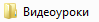 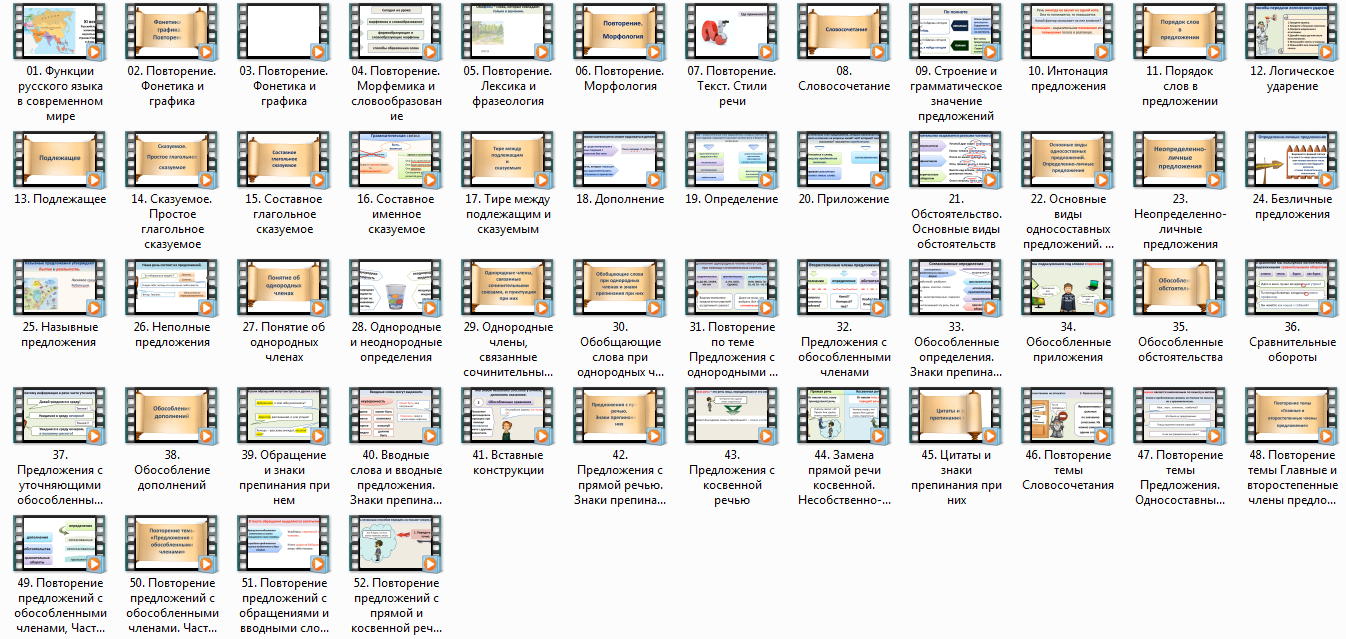 В папке презентации находятся 52 презентации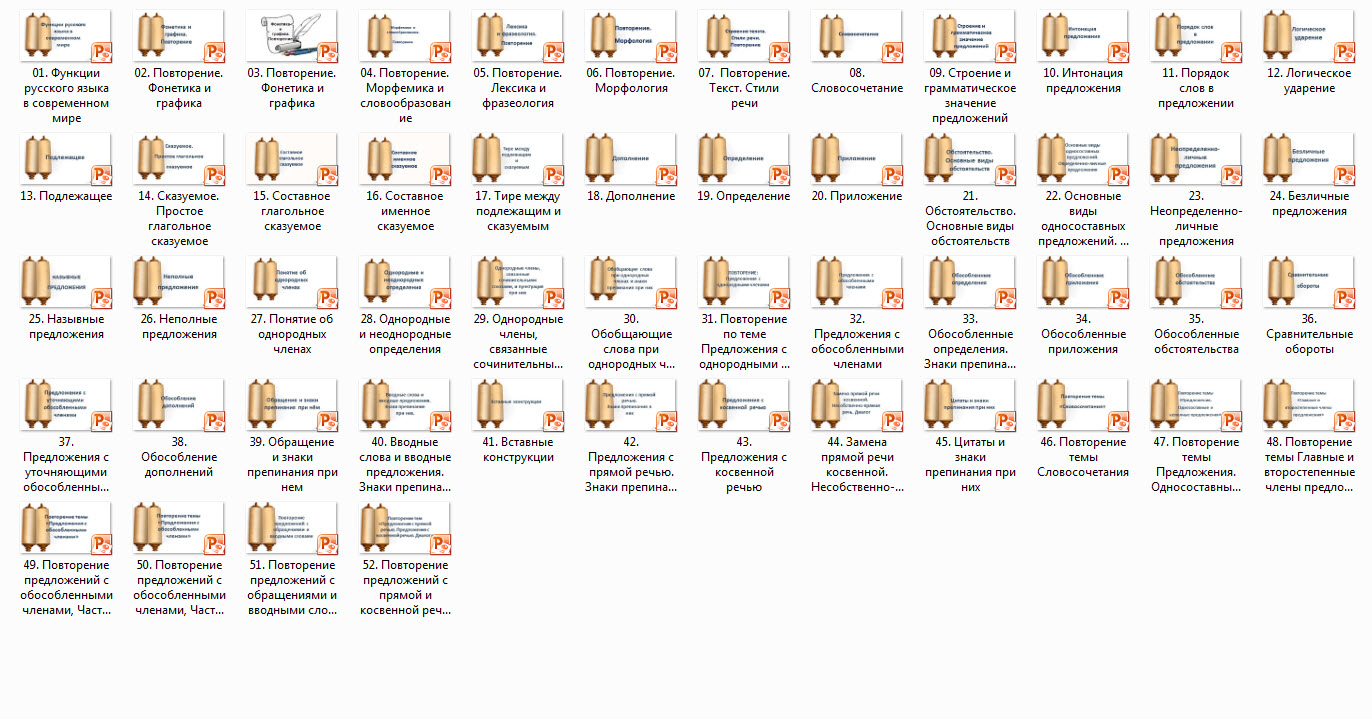 В папке                 расположены 49 тестовых заданий, каждый из которых состоит из десяти разнообразных заданий. Тесты использую  как для закрепления материала, изученного на данном уроке, так и для проверки домашнего задания на следующем уроке. 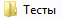 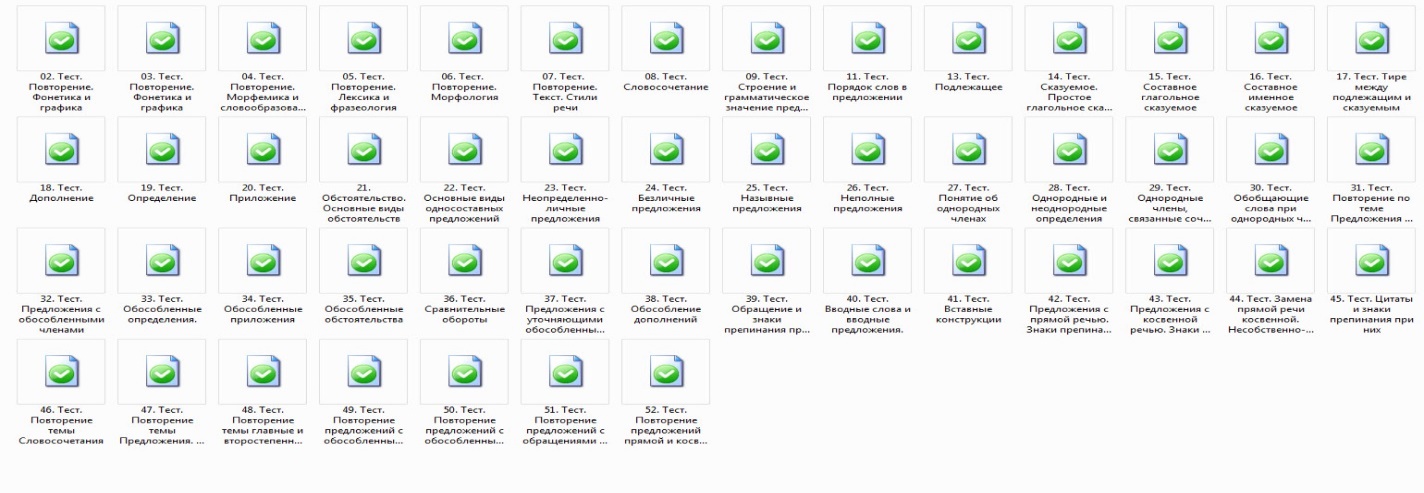 Также для удобства в папке                              предложены все варианы тестов в виде текстового документа, чтобы при необходимости можно было вывести задания и ответы тестов на бумагу.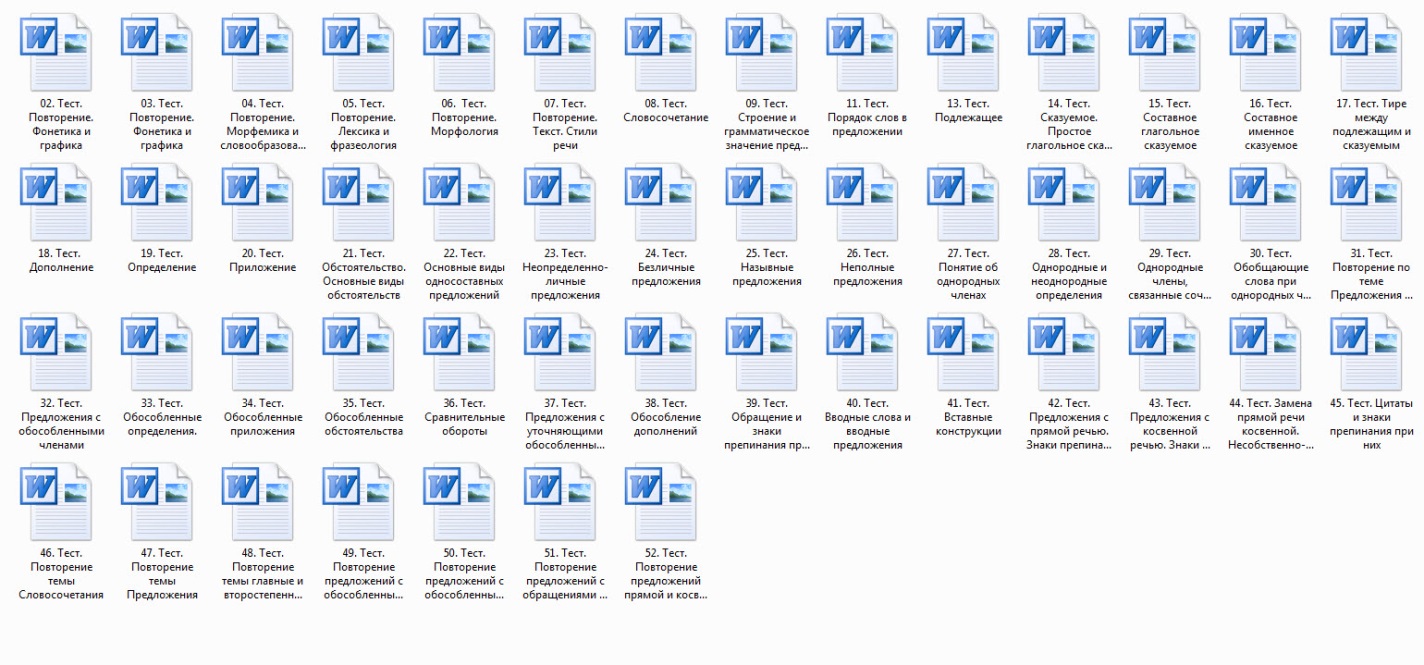 Фрагменты видеоурока по теме: «Простое предложение и его грамматическая основа».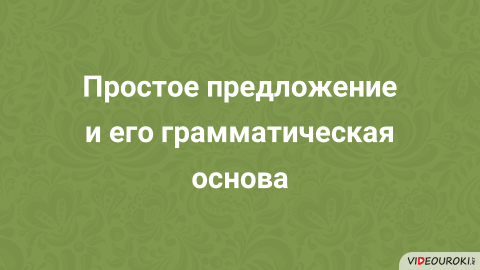 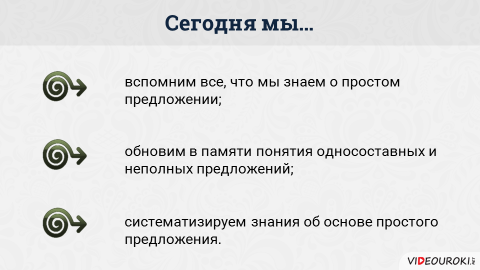 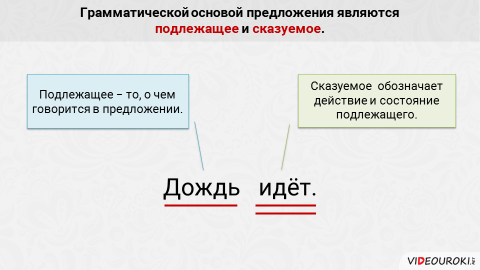 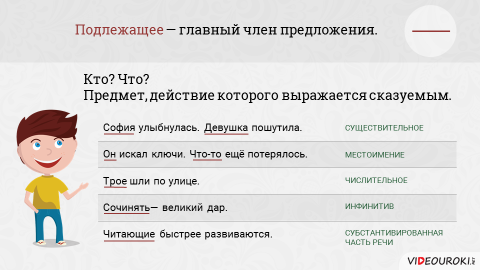 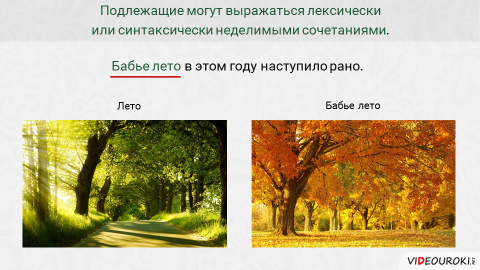 После просмотра видеурока, выполняем тест все вместе, чтобы проверить, как была понята тема.